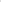 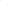 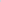 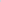 IEN MATERNELLEBureau n° 17-22Affaire suivie par :Sophie AVIGNONTél : 01 71 14 27 72  Courriel : ce.0922660S@ac-versailles.fr167-177, avenue Frédéric et Irène Joliot-Curie92013 Nanterre CedexObjet : Semaine académique de la maternelle du 25 au 29 mars 2024 La semaine académique de la maternelle dont la thématique est « Le bien-être à l’école maternelle » se déroulera du 25 au 29 mars 2024. Destinée à mettre en lumière les spécificités de l’école maternelle, cette semaine s’adresse à tous les élèves, à toutes les écoles maternelles, aux familles ainsi qu’aux partenaires de l’école maternelle. Aujourd’hui, le bien-être est une préoccupation de tous les acteurs pour faire de l’école maternelle un lieu de vie et d’apprentissage sécure et bienveillant. Le bien-être est une condition sine qua none pour que les élèves disposent des meilleures chances pour réussir, s’épanouir et vivre ensemble. Cette semaine académique s’attache à sensibiliser aux spécificités de la maternelle et à réaffirmer la complémentarité entre bien-être et réussite scolaire et le rôle de chaque acteur pour y parvenir. Elle donne l’occasion de mettre en œuvre et de valoriser des projets et pratiques qui contribuent au bien-être des élèves.  Les enjeux de cette semaine académique sont :Créer un temps fort sur une thématique susceptible de fédérer des projets d’équipes d’écoles avec les élèves, en lien avec les familles et les partenaires ; Mettre en évidence la richesse des pratiques et démarches conduites au sein des différents territoires pour montrer le réel engagement des équipes en faveur du bien-être des enfants ;  Favoriser les échanges et la réflexion entre pairs ;Mettre en valeur des travaux d’élèves. Au niveau du département, elle sera déclinée de la manière suivante : In situ, durant la semaine du 25 au 29 mars 2024 Réalisation de défis au sein des classes, mise en place d’actions avec les familles et les partenaires, conduites de projets spécifiques à l’échelle des classes, des écoles et des circonscriptions ;La mission maternelle proposera des directs tous les jours de 12h30 à 13h en lien avec la thématique du bien-être. à l’Espace LANDOWSKI de BOULOGNE-BILLANCOURT, un temps fort au cours de la journée du 27 mars 2024 qui accueillera une conférence de Stéphan VALENTIN, docteur en psychologie et écrivain de littérature de jeunesse, des tables rondes,  un marché des connaissances,  des expositions de travaux d’élèves. Les projets ou actions à l’échelle des circonscriptions, des écoles ou des classes qui sont d’ores et déjà menés pourront être mis en valeur lors de la semaine académique. Afin de vous accompagner dans la conception et la valorisation de vos projets, la Mission maternelle 92 vous apporte différents outils, pistes de travail et ressources pour mener à bien vos actions à différents échelons et procéder à votre inscription au cours de cette semaine. Un programme détaillé parviendra dans les écoles. Pour vous accompagner et valoriser le travail dans les classes et les écolesInscriptions individuelles et/ou par les circonscriptions sur l’adresse générique ce.dsden92.mission-maternelle@ac-versailles.fr  en vue de participer et contribuer au marché des connaissances qui aura lieu à BOULOGNE-BILLANCOURT le 27 mars 2023Inscriptions pour participer avec les productions de vos classes aux expositions : « Mes petits bonheurs à l’école », « Parcours EAC » et « Ma boite à bien-être », via le formulaire et sur l’adresse générique ce.dsden92.mission-maternelle@ac-versailles.frAide possible des membres du pôle départemental (adresse générique) Je sais pouvoir compter sur votre engagement au cours de cette semaine et vous remercie par avance des actions que vous menez et qui concourent à l’épanouissement et à la réussite de vos élèves.Frédéric FULGENCE Annexes : Formulaire participation au marché des connaissances Formulaire participation aux expositions Affiche CALENDRIERPropositions de datesInscriptions via les formulaires sur l’adresse ce.dsden92.mission-maternelle@ac-versailles.frDu 15 janvier au 5 février 2024Transmission des supports pour le 27 mars Du 18  au 22 mars 2024Date de publication du HS sur la Semaine académique de la maternelle Juin 2024 